Уникальная Сарепта(исследовательская работа)Волгоград2019 г.СОДЕРЖАНИЕВведение
Все, что сердцу дорого –
В памяти храню.
Маленькую Родину
Я помню и люблю.Е. АрсенинаИз чего вырастает любовь к родине? Что бы ответить на этот вопрос мы должны спросить у себя: " За что мы любим нашу с вами Родину". Я люблю свою Родину за ее красивую природу, за необыкновенную историю и  уникальность. Вряд ли найдется другая страна, которая имеет столько красивых мест на земле. А какая у нас, на Волгоградской земле, уникальная и неповторимая природа, интересное и загадочное прошлое! Мы любим свою Родину за то, что она у нас есть. Жизнь человека тесно связана с родиной, с местом, где он родился. Любовь к маме, к родному дому, к малой родине - так зарождается любовь к Отчизне. Человек должен сберечь природу своей Отчизны, а не разрушать её, должен сделать её ещё лучше, но не только из-за чувства ответственности за будущее, а главное из-за любви к ней.Люди часто отправляются за тысячи километров, чтобы узнать об историческом прошлом различных мест, хотя на Волгоградской земле есть тоже уникальные места, достойные изучения. Таким интересным местом является и музей-заповедник «Старая Сарепта».Объект исследования  история Старой СарептыЦель работы:Исследование уникальности Старой Сарепты.Мы поставили следующие задачи: получить общие сведения о Старой Сарепте; изучить и описать уникальность Сарепты; провести свои исследования;Мы выдвинули гипотезу: Старая Сарепта – уникальное место в Волгоградской области, имеющее свою историю и традиции.Методы исследования:  - изучение и анализ литературы о Старой Сарепте; - посещение музея «Старая Сарепта»;- изучение музейных экспонатов в Старой Сарепте;-  анализ полученных сведений;- обобщение и структурирование материалаБаза исследования: МОУ Лицей 9Время исследования: октябрь 2019 года – январь 2020 г.Этапы исследования:1-й этап – Подготовительный. Изучение проблемы, актуальность, разработка мероприятий.2-й этап. Основной. Сбор информации о музее «Старая Сарепта», посещение  музея поиск интересных фактов, проведение исследовательской работы.3-й этап. Заключительный. Подведение итогов, оформление работы. Представление работы на региональный конкурс.АктуальностьАктуальность исследования заключается в том, что в настоящее время наблюдается повышенный интерес к изучению родного края. Наш край может похвастаться многовековой историей, поэтому:1. Каждый человек должен знать о том месте, где он родился, живёт. 2. Родина начинается на пороге нашего дома, она огромна и прекрасна. Родина всегда с нами, где бы мы не жили. И у каждого она одна. Как мама. 3. Мы любим Родину. А любить Родину – значит жить с нею одной жизнью. И знать ее историю нужно каждому. Сарепта – часть истории нашего края.Начало историиВ 2015  году исполнилось 250 лет музею-заповеднику «Старая Сарепта». Что мы знаем об этом удивительном месте нашего родного края? Мне удалось побывать вместе с классом уже в музее-заповеднике  на интересной экскурсии об истории это места.В 1765 г. на берегу р. Волги и р. Сарпы к югу от Царицына была основана первая в России колония иностранных поселенцев из Европы – Сарепта.1 Царица Екатерина Великая издала указ принимать переселенцев из Европы для заселения мало освоенных южных окраин России. Основу поселения составила религиозная община братьев-гернгуторов, которые своей целью имели обратить в христианскую веру проживающих на этих землях кочевые народы – калмыков, татар, киргизов. Прибыв из Германии, люди увидели выжженную солнцем степь. И кто бы мог подумать, что предприимчивые немцы, меньше чем за 100 лет превратят этот кусочек степной земли в «зеленый оазис». Эти люди внесли огромный вклад в освоение этой земли, занимались наукой, экспериментами.Интересные факты о Сарепте Составлены первые немецко-калмыцкие словари и грамматика калмыцкого народа.Благодаря врачу Сарепты Иогану Виру был открыт один из первых курортов в России с минеральными и грязевыми ваннами, названный Екатерининским. На Ергенинских горах были найдены родниковые источники, сарептяне построили водопровод, благодаря чему во время эпидемии холеры в Поволжье не пострадал ни один человек. Везде была чистота и порядок.Здесь была впервые соткана распространенная на Руси ткань «Сарпинка» из льняной и шелковой нитей, т. к. имелись тутовые деревья и шелкопряд.Выращивали новые для этих мест культуры – картофель, виноград, табак, горчицу. Был открыт первый горчично-маслобойный завод, который знаменит и работает до сих пор.В конце 19 века промышленность Сарепты была представлена 10 заводами, 6 фабриками и мастерскими. Была химическая лаборатория Лангерфельда для многих производств.Иоган Глич модернизировал и расширил горчичное производство, благодаря чему Сарепское масло и горчица до сих пор эталонные марки горчичной продукции в России. Впервые Гличем в производстве была использована паровая машина.Иосиф Гамель – сарептянин с мировым именем, российский ученый, доктор медицины, химик-технолог, ординарный академик Петербургской академии наук.На территории музея-заповедника работает центр немецкой, калмыцкой, российской культур. Имеется крупнейшая в России немецкая библиотека.2Образование и наука в Сарепте (гернгутеры)Гернгутеры в Сарепте были малочисленны. Кроме них в колонии постоянно или долгое время проживали немцы–лютеране из других волжских колоний, православные русские, татары–мусульмане и калмыки–буддисты. Среди них немцы-лютеране составляли большинство. Примерно с 20-х годов ХIХ века численность сарептян, не принадлежавших братской общине, превышала численность гернгутеров почти вдвое, с конца ХIХ века – в три-четыре раза, а в 1914 году – уже в семь раз. Одной из отличительных особенностей гернгутеров от представителей других конфессий в Сарепте была научная деятельность. Среди сарептян другого вероисповедания до сих пор не удалось обнаружить ни одного ученого. Среди гернгутеров, напротив, насчитывается не менее трех десятков исследователей, изучавших ботанику, лингвистику, историю, этнографию, энтомологию, археологию, географию, медицину, химию, физику и металлургию. Они внесли весомый вклад в развитие региональной, российской и зарубежной науки. Некоторые приобрели общеевропейскую и даже мировую известность. Их научные коллекции хранятся в музеях и университетах крупных научных центров России, Европы и Америки. Отмеченный феномен объясняется несколькими причинами. С одной стороны в Сарепте были созданы и поддерживались условия, необходимые для занятия наукой. С другой стороны гернгутеры Сарепты имели веские мотивы, побуждающие к научной деятельности. Одной из привилегий братской общины Сарепты было разрешение строить образование своей молодежи в соответствии с правилами, принятыми в гернгутском обществе. Поэтому школы для детей гернгутеров были до середины ХIХ века общинными учебными заведениями закрытого типа. Для детей и взрослых других конфессий работали элементарные школы. В молодежи гернгутеры видели проводников своих идей в будущем. На нее возлагали большие надежды. Образование считалось в их обществе обязательным и предписывалось уставом. Поэтому общинные учебные заведения Сарепты были образцовыми, лучшими в регионе. Уровень образования и воспитания в них был высоким. В Сарепте имелась собственная общественная библиотека. Естественнонаучные занятия для школьников проходили на базе обширного гербария, собранного в колонии, химической лаборатории, фабрик и других предприятий поселка. Нередко после школы гернгутская молодежь обучалась в российских и зарубежных вузах. Сарептяне поддерживали постоянные контакты с другими гернгутскими колониями, российскими столицами и крупными научными и культурными центрами, научными обществами. Книги, научные журналы, сведения регулярно ввозились из-за рубежа и российских городов, выписывались по почте. Среди жителей поселка был налажен активный книгообмен. Перечисленные факты позволяют считать, что базовые знания гернгутеров Сарепты позволяли им заниматься научной деятельностью. Своих детей гернгутеры воспитывали в духе христианской добродетели. Образцом для подражания служили апостолы. Дети вырастали трудолюбивыми, терпеливыми, любознательными. У них заведомо формировалась активная жизненная позиция и другие качества, характерные для ученых. Сарепта, удаленная от своего государства, должна была обеспечить себе автономное экономическое существование, поэтому сарептяне стремились развивать рентабельные отрасли производства. Большую часть времени колония имела экономический успех. Основавшие ее, гернгутеры жили зажиточно, лучше остального населения. Они обладали экономическими привилегиями, владели производствами, могли рассчитывать на помощь общины. Большинство ученых-сарептян были людьми экономически независимыми: владельцами заводов, профессорами университетов, пасторами, врачами и так далее.Гернгутеры, создавая колонию, стремились обеспечить себе и потомкам приемлемые условия существования, создать материально-экономическую базу. Поэтому, прибыв на новое место с незнакомым климатом, они в первую очередь, исследовали окрестности, пытались приспособиться сами и использовать местные природные и другие ресурсы в своих целях. Это, несомненно, влияло на развитие изучения сарептянами естественнонаучных дисциплин.Занятия научной деятельностью приносили некоторым ученым экономическую выгоду. Сарептяне нередко продавали свои археологические, этнографические, ботанические и энтомологические коллекции, минеральную воду,  лекарства, получали доход от курорта минеральных вод и лечебных грязей. Но мотивации ученых-гернгутеров были не только прагматическими и экономическими. Занятия наукой позволяли сарептянам налаживать постоянные контакты с выдающимися российскими и зарубежными учеными, обмениваться с ними информацией, общаться с коренным населением региона. Таким образом, преодолевалась социальная изоляция немецких колонистов от другого населения России, вызванная языковым барьером и различием в вероисповедании.Наконец, что особенно важно, научная деятельность гернгутеров способствовала главной цели появления всех колоний Братского Союза – миссионерству среди туземного населения. Для миссионеров Братского Союза считалось необходимым изучать языки народов, среди которых они жили и проповедовали, а также их историю, культуру, быт, обряды и традиции. Это позволяло им адаптироваться в чужой стране среди чужого народа, вести себя в соответствии с принятыми законами и обычаями, вызывать доверие у местных жителей и не выглядеть чужаками. Соседями и главным объектом миссионерской деятельности сарептян, как известно, были жители калмыцких кочевий. Это объясняет, с одной стороны, повышенный интерес гернгутеров Сарепты к культуре калмыков. С другой – формирование отдельного и преобладающего направления научных исследований колонистов – востоковедения. Особенных успехов в этом сарептские ученые достигли в областях истории, этнографии и лингвистики. Историю, этнографию и язык калмыков изучали более трети всех сарептских ученых. Некоторые из них изучали сразу несколько научных дисциплин. Научные достижения сарептян в исследованиях истории и культуры калмыцкого народа были опубликованы в виде научных монографий и статей, осели в германских архивах и музеях в виде отчетов, путевых записок, наблюдений, этнографических коллекций. 3 Успехи сарептской медицины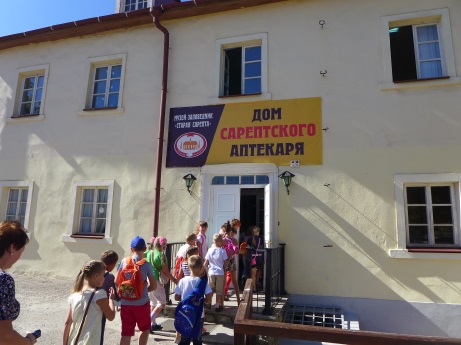 Аптекарь Франц Хайнрих Лангерфельд изобрел знаменитый сарептский бальзам – спиртовой настой более чем на 30 видах степных трав.  Бальзам изготавливался на бальзамной фабрике «холодным способом», т.е. без нагревания настаиванием компонентов на спирту с добавлением морсов, фруктовых соков, купажированием. Он продавался в сарептских лавках, в аптеке, на пароходных пристанях в городах Поволжья, на Кавказе и в Москве. Ф. Х. Лангерфельд  разработал промышленный способ добычи сахара из арбузов и сорго. Были разработаны уникальные и полезные рецепты кухни сарептян (Приложение 1).О сарептской медицине следует рассказать отдельно. Сарепта была известна как самый здоровый городок Нижнего Поволжья. В колонии разрешалось заниматься медициной только специально уполномоченным лицам. Люди, временно и постоянно проживающие в поселке, пользовались бесплатным лечением общинного врача. Первым и наиболее выдающимся врачом в колонии был доктор Иоганн Иоахим Вир.  Благодаря своему профессионализму он был известен во всей Астраханской губернии. И. И. Вир основал первую в регионе аптеку. Он содержал огород лекарственных растений. В специальной лаборатории самостоятельно изготавливал лекарства. И. И. Вир исследовал в оду в восьми верстах от Сарепты на Ергенинских высотах тридцать два источника минеральных вод, лечебное значение которых актуально до настоящего времени. Целебные свойства воды и грязи позволили ему организовать в оду крупнейший в России курорт минеральных вод и лечебных грязей. Минеральная вода использовалась не только на курорте. Ее продавали в Сарепте и вывозили в Москву и в Санкт-Петербург. Объем вывозимой воды доходил до двадцати тысяч бутылок и засмоленных кувшинов в год. Это была первая в России бутилированная минеральная вода. Сарептская минеральная вода относится к группе сульфатно-хлоридных-кальциево-натриевых вод. Ее рекомендуют при заболеваниях печени, почек, желудочно-кишечного тракта, при нарушениях обмена веществ. К настоящему времени обнаружено более сорока источников такой минеральной воды. Ее широко применяют в санаториях Волгограда, Дубовки и Качалино. В честь императрицы Екатерины II курорт был назван «Екатерининские воды». Он представлял собой лесистый участок земли в несколько сот квадратных саженей с деревянными постройками. На участке находился павильон для приема воды и два небольших домика с ванными и кроватями для отдыха. К ваннам были подведены трубы для горячей и холодной воды. На территории курорта располагались два жилых дома для отдыхающих и три землянки для солдат Царицынского гарнизона. Некоторые отдыхающие ставили возле павильона свои палатки, строили шалаши и времянки. Наиболее богатые и знатные останавливались в Сарепте, в сарептском хуторе Шёнбрунн, в деревне Отрада и в поселке, построенным для этого на берегу Волги Н. А. Бекетовым. Более двух десятилетий Екатерининские воды были самым популярным и посещаемым курортом в России. Кроме местного населения на курорте лечились жители Москвы, Санкт-Петербурга и других крупных городов. Курорт посетили представители многих российских аристократических фамилий: Бахметьевы, Борятинские, Воронцовы, Вяземские, Голицыны, Грязные, Лопухины, Меликовы, Нарышкины, Разумовские, Ртищевы, Урусовы, Шахонские и другие. На курорт приезжали люди с самыми разными болезнями, даже душевнобольные. Многие излечивались или получали облегчение. Указом Павла I земля вокруг курорта была передана в 1796 году на льготных условиях сарептской общине. После смерти И. И. Вира курорт содержали его вдова и сарептский врач К. А. Зайдель. Он был также известен как искусный хирург, проводивший сложные операции. После открытия минеральных вод на Северном Кавказе туда сместился российский курортный центр. Сарептский курорт почти перестал посещаться. Аскетичный образ жизни сарептян, их неприятие шумных празднеств и застолий были непонятны российской элите. Далеко за пределами гернгутской колонии славились не только сарептские врачи, но и аптекари. Некоторые жители совмещали эти два вида деятельности. Сарептская аптека заметно отличалась не только от уездных, но и от губернских российских аптек. Лекарства отпускались строго по рецепту с печатью и подписью аптекаря. Помимо медикаментов покупатель снабжался четкой инструкцией по их применению. Кроме лекарств в аптеке продавали галантерейные товары, парфюмерию, предметы личной гигиены, кондитерские изделия. Аптека производила на продажу паровой шоколад, солодку, лакрицу, мятные лепешки, мятные и ландышевые капли, лекарственные горчичный, розовый, березовый бальзамы, «киндербальзам», помаду, арбузный спирт и уксус, эфирные масла и многое другое. Сарептская солодка, лакрица и ряд степных трав поставлялись в аптеки России и Германии. В аптеке была небольшая кофейня, где можно было выпить кофе или лимонад и съесть пирожное или печенье в ожидании приготовления лекарств. Во время неудавшегося  Индийского похода императора Павла I сарептская аптека была базовой для русско-французских экспедиционных войск. До середины XIX века лечение осуществлялось на дому у врача или больного. Общинную больницу построили в оду. Ее персонал составляли врач и две акушерки. Имелся приёмный покой на четыре койки. Несколько врачей, ведущих в Сарепте частную практику, основали в оду кумысолечебницу. В ней лечили горло и лёгкие при помощи кислого кобыльего молока. Помимо кумысолечения, лечения минеральной водой и грязями, традиционной медицины сарептские врачи практиковали лечение виноградным соком и виноградом.Смертность в Сарепте была наименьшей в губернии. От многочисленных эпидемий, свирепствовавших в XIX веке вблизи поселка, в колонии не умер ни один человек. Этому способствовал строгий карантин, который устанавливался в Сарепте во время эпидемий, и сарептский водопровод. Сарептский водопровод был построен в 1767 году. Это был первый европейский водопровод в Нижнем Поволжье. Для сравнения, астраханский водопровод стал работать в 1879 году, царицынский - в оду. Вода для водопровода бралась из родников на Ергенинской возвышенности. Она поступала по трубам самотеком в очистительный бассейн, где отстаивалась и фильтровалась сквозь тонкую медную сетку. Оттуда вода текла в подземный резервуар для хранения в центре площади. Резервуар был снабжен насосом для подачи воды в пожарные гидранты на территории колонии. От него шла разводка труб к уличным колодцам и колонкам, снабженным ручным насосом, к домовладениям, промышленным предприятиям и ремесленным мастерским, в сады сарептян. Сады, расположенные вдоль Сарпы, поливались речной водой. Водопровод доставлял воду в колонию со скоростью тысяча вёдер в час. Вначале использовались деревянные трубы, которые заменили в 1803 году на керамические местного производства.4Удивительный мир музыкальной и многогранной «Старой Сарепты»Перед поездкой, воспользовавшись толковым словарём, мы узнали, что такое орган.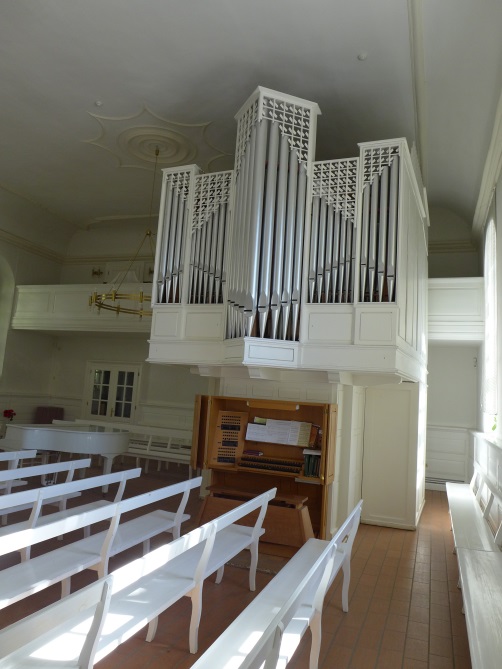    Орган – клавишно-духовой музыкальный инструмент, самый крупногабаритный вид музыкальных инструментов, может передать те тонкости музыки, которые недоступны другим инструментам.       До «Сарепты» мы добирались на автомобиле ровно 1 час и прибыли в Красноармейский район г. Волгограда на юге. Мы оказались на Церковной площади, где располагались несколько зданий и одно из них кирха (немецкая церковь).  Войдя туда, увидели сооружение из множества труб и трубочек высотой в два этажа. Это был орган. Когда он заиграл, мне показалось, что мы слышим целый оркестр, которым управляет один человек – музыкант-органист. Как же органист, имея две руки, управляет таким сложным инструментом? В органе все для этого приспособлено: есть несколько рядов клавиатуры  (как в фортепьяно) – это мануалы. Их может быть от 2 до 7. Каждая клавиша управляет отдельной трубой. Есть педали, которые тоже управляют группой труб и трубочек.  А еще есть вытяжные рычаги  с надписями на рукоятках. Вытянув такой рычаг, музыкант открывает своего рода заслонку, открывающую доступ воздуха к определенным трубам.       И самое главное в органе – это воздух, который заставляет орган звучать. Сейчас воздух в современных органах нагнетается электродвигателем, а раньше этим занимались здоровые, крепкие мужчины и профессия их называлась качальщики. При помощи рычагов они нагнетали воздух в специальные меха. Работать эти люди могли максимально 2 часа. Если концерт продолжался дольше, то приходила другая смена.5         Интересно наблюдать игру органиста! Нам посчастливилось услышать музыку великих композиторов-органистов И. Баха, Генделя, Листа, Брамса и современные произведения М. Таривердиева.           Почему орган в кирхе? Занявшись  историей этого вопроса, мы узнали, что в средние века (хотя первые органы появились гораздо раньше примерно в III в до н. э.) органы устанавливались в католических храмах. А поскольку кирха – это церковь католического направления, то и наш орган в « Сарепте» оказался здесь неслучайно.        В городе Волгограде имеется всего лишь два органа. Один в Центральном Концертном Зале (ЦКЗ) Волгоградской  филармонии и второй в кирхе музея-заповедника «Старая  Сарепта». Орган «Сарепты» УНИКАЛЕН. Его звучание естественное, живое, без принудительного электрического усиления (у органа в ЦКЗ имеется механизм электоусиления звуков). История появления органа в «Сарепте» тоже знаменательна. Он был дарован Германией и привезен на грузовом автомобиле в 2005 г.        Сегодня зал органной музыки в кирхе «Старой Сарепты» принимает музыкантов и гостей со всего мира и России. По итогам нашего  посещении музея-заповедника «Старая Сарепта», был составлен фотоальбом (Приложение 2)Выводы по работе:Наш  интерес к «Сарепте» оправдался. Мы теперь не только знаем где можно услышать настоящий, «живой орган», но и познакомились с культурой и бытом европейцев 18-19 веков. Пример жизни немецких переселенцев показывает, что трудолюбивые, талантливые люди даже в «голой» степи смогли не только существовать, но и очень много добиться. Их мысли и изобретения стали передовым примером для развития промышленности, сельского хозяйства, медицины, культуры нашего края.Результаты исследования:В результате проделанной работы: посещение музея-заповедника «Старая Сарепта», изучении литературы и экспонатов музея, мы узнали часть необыкновенной истории Сарепты.Изучили и  описали уникальные сведения о Сарепте.Наша гипотеза подтвердилась: Старая Сарепта – уникальное место в Волгоградской области, имеющее свою историю и традиции.Ссылки, указанные в работе:1 http://www.volgadmin.ru/ru/SitesDepartments/GovernsAdmKram/Passport.aspx 2 Курышев, А. В., Лосицкий, С. Н., Максимов, А. А., Медведев, В. Н.Сарепта: история успеха [Текст] А. В. Курышев, С. Н. Лосицкий,  А. А. Максимов, В. Н. Медведев;  [науч. ред. И. О. Тюменцев, сост. А. В. Курышев]. – Волгоград: Издатель, 2013. Стр. 26, 32, 47, 68, 77, 873 Курышев, А. В., Лосицкий, С. Н., Максимов, А. А., Медведев, В. Н.Сарепта: история успеха [Текст] А. В. Курышев, С. Н. Лосицкий,  А. А. Максимов, В. Н. Медведев;  [науч. ред. И. О. Тюменцев, сост. А. В. Курышев]. – Волгоград: Издатель, 2013. Стр. 85 – 914 Курышев, А. В., Лосицкий, С. Н., Максимов, А. А., Медведев, В. Н.Сарепта: история успеха [Текст] А. В. Курышев, С. Н. Лосицкий,  А. А. Максимов, В. Н. Медведев;  [науч. ред. И. О. Тюменцев, сост. А. В. Курышев]. – Волгоград: Издатель, 2013. Стр. 132 - 1395 Насонова М. Л., Россиус А. А. Есипова М. В. Орган // Музыкальные инструменты. Энциклопедия. М.: Дека-ВС, 2008, сс.411-427Литература:Курышев, А. В., Лосицкий, С. Н., Максимов, А. А., Медведев, В. Н.Сарепта: история успеха [Текст] А. В. Курышев, С. Н. Лосицкий,  А. А. Максимов, В. Н. Медведев;  [науч. ред. И. О. Тюменцев, сост. А. В. Курышев]. – Волгоград: Издатель, 2013.Насонова М. Л., Россиус А. А. Есипова М. В. Орган // Музыкальные инструменты. Энциклопедия. М.: Дека-ВС, 2008, сс.411-427  Приложение № 1 Рецепты от Старой Сарепты Калмыцкий чай:Зеленый чайМолокоМаслоСоль, черный перец, гвоздика, лавровый лист, мускатный орех.Целебен, повышает иммунитет и энергию.Арбузный мед  (нардек):Сок арбуза постепенно уваривают до загустевшего коричневого сиропа по консистенции напоминающего молодой мед.Сарепский пряник:Мука 600 гКефир 200 млВода 50 млСода ¼ ч.л.Разрыхлитель ½ ч.л.Корица молотая ¼ ч.л.Гвоздика 4 шт.Бадьян  1 шт.Сало 40  г.Яичный белок 1 шт.Сахарная пудра 2 чл. лНардек 100 млХлеб «Миссионеров» так назывался «Сарептский пряник». Он полюбился повсеместно за удивительную способность долго не черстветь.Введение3Актуальность4Начало истории4Интересные факты о Сарепте5Образование и наука в Сарепте  (гернгутеры)5Успехи сарептской медицины8Удивительный мир музыкальной и многогранной «Старой Сарепты»10Выводы по работе11Результаты исследовательской работы11Ссылки, указанные в работе:12Литература12Приложение 113